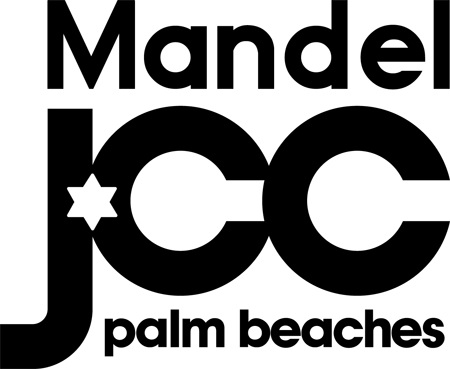 Barbara & Jack Kay Early Childhood Learning CenterIntergenerational ProgramTrainingMonday, November 07, 2016AgendaWelcome and IntroductionsTell us who you are, where you are coming from, a couple of things you enjoy doing, share a memory from your childhood, or a memory of a pleasant experience you had with a childMichael Lavin and Sheila SchlaggarSharing your experiences and perspectivesEducational Philosophy and CurriculumSheva – JCC Association Early Learning FrameworkBehavior ManagementRole and ExpectationsQuestionsWhy are you here?- Hopes and DreamsHousekeepingOur goal is for you to begin attending the school the week of November 28th, depending on the day of the week you will be attending, each of your dates will be different. Please be aware that you will be able to begin as long as all your Health Department paperwork is completed and the results of your background check are in.Proposed time for first get togetherMonday, January 9th at 6:00 p.m. for one and a half hourTour of the School